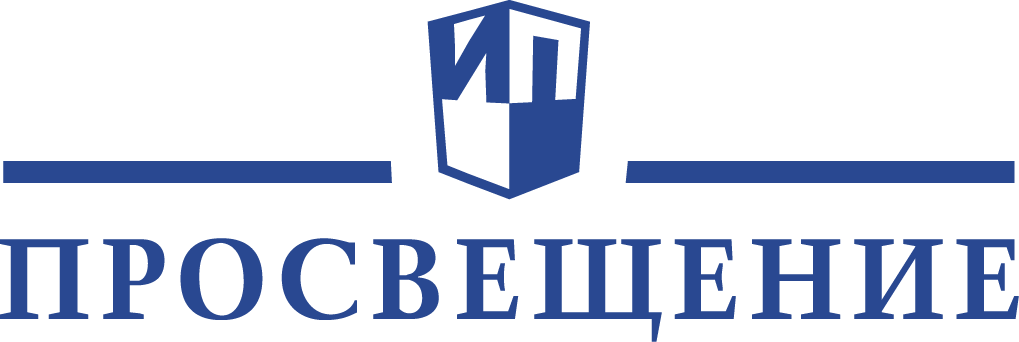 Уважаемые коллеги!Приглашаем вас на вебинары для учителей, методистов, воспитателей,  психологов, преподавателей, студентов, руководителей образовательных организаций, а также родителей. Каждого участника вебинара ждет именной сертификат в электронном виде.Расписание вебинаров на 20 апреля–24 апреля 2020 г.20.04.2020 11:30–12:30 Дошкольное образование Вебинар Образование в семье: эффективная подготовка к школе Горбунова Татьяна Александровна, ведущий методист редакции дошкольного образования центра начального образования Ссылка для участия: https://events.webinar.ru/12290983/335595120.04.2020 14:00–15:30БиологияРоль современных гаджетов и приложений в формировании привычек здорового образа жизни у школьников. Вебинар издательства «Просвещение»Пеньков Александр Михайлович, автор пособия «Практикум. Траектория личного качества жизни. 8-9 классы» издательства «Просвещение», член общероссийской общественной организации «Лига Здоровья нации»https://video.1sept.ru/video/1497 20.04.2020 15:30–16:30 Геометрия Вебинар Как использовать ресурсы УМК  «Геометрия 7-9» авторов Берсенева А.А., Сафоновой Н.В. для проведения онлайн-уроков  Сафонова Наталья Васильевна, ведущий методист Санкт-Петербургского филиала АО «Издательство «Просвещение», автор УМК «Геометрия 7-9» Ссылка для участия: https://events.webinar.ru/12290983/420350821.04.2020 11:30–12:30 Биология Вебинар Как избежать ошибки при сдаче ОГЭ в 2020 году.  Скворцов Павел Михайлович, кандидат педагогических наук, доцент, зам. декана педагогического факультета ПСТГУ по научной работе, председатель предметной комиссии ГИА по г. Москве Ссылка для участия: https://events.webinar.ru/12290983/335600321.04.2020 14:30–15:30 Биология Вебинар Подготовка учащихся к ГИА. Анализ и выполнение заданий разного вида и уровня сложности по разделу «Система и многообразие органического мира» (Бактерии. Грибы. Растения. Животные)  Чередниченко Ирина Петровна, кандидат педагогических наук, методист-эксперт Центра методической поддержки педагогов издательства «Просвещение», автор методических пособий; Токарева Марина Викторовна, ведущий методист редакции биологии и естествознания Центра естественно-математического образования издательства «Просвещение» Ссылка для участия: https://events.webinar.ru/12290983/348379121.04.2020 15:30–16:30 Математика Вебинар Учим работать с учебником самостоятельно. Система заданий. Сафонова Наталья Васильевна, ведущий методист Санкт-Петербургского филиала АО «Издательство «Просвещение», автор УМК «Геометрия 7-9» Ссылка для участия: https://events.webinar.ru/12290983/420426222.04.2020 9:30–10:30 Биология Вебинар Использование современных образовательных технологий на уроках биологии. Часть 5Токарева Марина Викторовна, ведущий методист редакции биологии и естествознания Центра естественно-математического образования издательства «Просвещение Ссылка для участия: https://events.webinar.ru/12290983/420441222.04.2020 11:30–12:30 Дошкольное образование Вебинар Образование в семье: когда все дома Соловьёва Елена Викторовна, научный руководитель программы «Радуга», психолог, кандидат педагогических наук, доцент, генеральный директор и руководитель образовательных программ Психологического центра поддержки семьи «Контакт»Ссылка для участия: https://events.webinar.ru/12290983/422236622.04.2020 15:30–16:30 Дошкольное образование Вебинар Образование в семье: рисование Соловьёва Елена Викторовна, научный руководитель программы «Радуга», психолог, кандидат педагогических наук, доцент, генеральный директор и руководитель образовательных программ Психологического центра поддержки семьи «Контакт»Ссылка для участия: https://events.webinar.ru/12290983/422381424.04.2020 11:30–12:30 Изобразительное искусство Вебинар Портрет:  алгоритм изображения. УМК«Изобразительное искусство» под редакцией Б.М. Неменского издательства «Просвещение»  Максимова Наталья Вячеславовна,  методист издательства «Просвещение» Ссылка для участия: https://events.webinar.ru/12290983/337761724.04.2020 14:00–15:30Испанский языкПодготовка к ЕГЭ с помощью обновленной линии УМК по испанскому языку для 10 и 11 классов для общеобразовательных организаций и школ с углубленным изучением испанского языка. Вебинар издательства «Просвещение»Кондрашова Надежда Азариевна, автор линии УМК по испанскому языку для 7–11 классов https://video.1sept.ru/video/146124.04.202015:30–16:30 География Вебинар Пополняем копилку ресурсов для дистанционного обучения Дубинина Софья Петровна, методист  издательства «Просвещение» Ссылка для участия: https://events.webinar.ru/12290983/422633428.04.2020 12:00–13:30БиологияЧто мешает развитию творческих способностей школьников на уроках биологии? Вебинар издательства «Просвещение»Токарева Марина Викторовна, ведущий методист издательства «Просвещение»https://video.1sept.ru/video/1391